التقرير السنوي للعام الأكاديمي 2010-2011 (يشمل الفترة الممتدة ما بين بداية الفصل الصيفي 2009/2010 وحتى نهاية الفصل الصيفي 2010/2011) 7 أيلول 2011يغطي هذا التقرير الفصل الصيفي 2009/2010، والفصل الدراسي الأول 2010/2011، الفصل الدراسي الثاني 2010/2011 والفصل الصيفي 2010/2011. النشاطات والإنجازات التي قام بها المعهد/المركزبرنامج الماجستير: يقدم المعهد برنامج أكاديمياً متعدد التخصصات في الدراسات الدولية يُمنح الطلاب من خلال كلية الدراسات العليا في جامعة بيرزيت درجة الماجستير في الدراسات الدولية. كما ويشمل البرنامج تركيزاً في الهجرة القسرية واللاجئين (تم إقراره عام 2010) وتركيزاً أخراً في الدبلوماسية (تم إقراره عام 2011). معلومات إحصائية عن برنامج الماجستير: فيما يلي معلومات حول برنامج الماجستير خلال الفترة المشمولة في هذا التقرير:وقد طرح المعهد خلال الفصول الأربعة 27 مساق/30 شعبة قدمها أساتذة من المعهد (4) ومن خارج المعهد (9) ومن خارج الجامعة (2). كما يلي: معلومات نوعية عن برنامج الماجستير: التقييم الذاتي لبرنامج الماجستيرقامت لجنة مشكلة من كل من أربع أعضاء هيئة تدريس وطالب مستوى ثانية بإعداد تقرير تقييم ذاتي لبرنامج الماجستير بناء على طلب وزارة التعليم العالي الفلسطينية. تطوير تركيز الدبلوماسية: قام مجلس المعهد بتبني خطة تركيز الدبلوماسية وتبناها المجلس الأكاديمي في جامعة بيرزيت بتاريخ 10/3/2011. مراجعة خطط المساقات:بناء على توصية مجلس المعهد قام أعضاء الهيئة التدريسية في برنامج الماجستير في الدراسات الدولية في مراجعة خطط المساقات بحيث يتم إدخال مصادر ومواضيع تحضير لطلاب تركيزي الهجرة القسرية واللاجئين والدبلوماسية. طرح مساقات متنوعة / جديدة:عمل البرنامج على التنويع المساقات المطروحة كمساقات اختيارية، سواء تلك الموجودة في الخطة، أو تلك التي تدرس ضمن مواضيع خاصة. دراسات السلام: تم تطوير مساق جديد كموضوع خاص، حول دراسات السلام وحل الصراعات بالطرق السلمية: د. مجيد شحادة، وذلك بدعم من مؤسسة APY، وقد تم طرحه في الفصل الثاني وفي الفصل الصيفي 2010/2011. الهجرة القسرية واللاجئين:تم تطوير خطط مساقات الهجرة القسرية واللاجئين ومراجعة أدبيات سيتم توزيعها على الطلاب المعنيين. تم التحضير لمساق صيفي في الهجرة القسرية واللاجئين: الجوانب النفسية والاجتماعية والوجودية لحياة اللاجئين (6371)، حيث شارك في تدريسه خبراء في المجال: د. باربارا هيرالبوند (أسبوع) وعروب العابد، د. رندا ناصر، د. عباس شبلاق، د. رشيد الخالدي، د. عاصم خليل (أسبوعين)، ربى صالح (أسبوع)، وبدعم من المركز الدولي لأبحاث التنمية.الإتحاد الأوروبي: تم تطوير خطة مساق الإتحاد الأوروبي ضمن تركيز الدبلوماسية وذلك بدعم من مؤسسة كونراد أيدنهاور على أن يطرح المساق في الفصل الأول 2011/2012. إعادة النظر في معايير القبول والتسجيل في مسار الرسالة: قام مجلس المعهد بإعادة النظر في معايير القبول بحيث أخذ بعين الإعتبار المعايير التي أقرتها الدراسات العليا حول الموضوع، كما قام مجلس المعهد بتبني معايير لقبول طلاب ضمن مسار الرسالة. دراسة حول خطة برنامج الماجستير وبخاصة موضوع التركيزات، موضوع الإمتحان الشامل، وموضوع التدريب: يدرس المعهد إمكانية توظيف مستشار لدراسة خطة الدراسات الدولية بناء على الحاجة الملحة التي أشارت إليها مطالبات الطلاب المستمرة في إعادة النظر في الإمتحان الشامل. بعد التواصل مع خبراء في المجال وعدم وجود ميزانية لدى الدراسات العليا، لم يتمكن المعهد من إجراء هذه الدراسة خلال الفصل الصيفي كما كان متوقعاً، على أن يتم متابعة الموضوع خلال الفصل الأول من العام الدراسي 2011-2012 والبحث عن تمويل أو متطوعين. متابعة رسائل الماجستير:تم تنظيم عملية التسجيل في الرسالة بحيث يقوم الطالب الذي يسجل في الرسالة في نقاش المقترح مع منسق البرنامج وعضو هيئة تدريسية آخر من البرنامج، قبل التسجيل في الرسالة، ومن ثم يتم نقاش الخطة التفصيلية بعد مرور فصل واحد، بحضور الأستاذ المشرف، منسق البرنامج، وعضو هيئة تدريسية ثالث. وقد قامت اللجنة بمراجعة الخطة التفصيلية بعد نهاية الفصل الأول وقررت تحويل اثنين من الطلاب الذين سجلوا على الفصل الثاني إلى مسار حلقتي بحث. كما تقدم عدد كبير من الطلاب لمسار رسالة للفصل الأول 2011-2012 وقام مجلس المعهد بمراجعة تلك الطلبات ومتابعتها على أن يتم تسجيل فقط 7 طلبات حققت المعايير الدنيا المطلوبة. تنمية قدرات: مبعوثي الدكتوراةلضمان مستقبل البرنامج، تم توفير منح دكتوراة لطالبتين، بحيث تم توقيع عقد الإيفاد معهما ومن المتوقع عودتهما للتدريس في جامعة بيرزيت خلال السنوات القادمة. هذه تفاصيلهما: الإنتاج البحثيمنشورات معهد إبراهيم أبو لغد للدراسات الدولية: Books in English Heacock, Roger and Édouard Conte. 2011. Critical Research in the Social Sciences – a Transdisciplinary East-West Handbook. Ibrahim Abu-Lughod Institute of International Studies, Birzeit University and the Institute for Social Anthropology, Austrian Academy of Sciences. Gaza-Palestine: Out of the Margins. 2011. Ibrahim Abu-Lughod Institute of International Studies, Birzeit University. كتب بالعربية: هيكوك، روجر وإدوارد كونت ومجدي المالكي، ورائد بدر (تحرير). 2011. البحث النقدي في العلوم الإجتماعية: مداخلات شرقية – غربية عابرة للإختصاصات. إبراهيم أبو لغد للدراسات الدولية والأكاديمية النمساوية للعلوم.مجموعة باحثين. 2011. اللاجئون الفلسطينيون: حقوق وروايات وسياسات. إبراهيم أبو لغد للدراسات الدولية، جامعة بيرزيت.أوراق عمل جامعة بيرزيت (منشورة إلكترونياً)يعتبر معهد إبراهيم أبو لغد للدراسات الدولية أحد المعاهد البحثية والأكاديمية الرائدة في فلسطين، بحيث ينتج، وبشكل مستمر، عدد كبير من الأبحاث والأوراق السياساتية، والتي يتوفر أغلبها بشكل ورقي باللغتين العربية والإنجليزية. الهدف الرئيسي من هذا النموذج يتمثل في نشر أوراق الباحثين الكترونياً، وجعلها في متناول أكبر عدد ممكن من الباحثين. مثل تلك المنشورات ستؤكد رؤية ومساهمة بيرزيت في الإنتاج الأكاديمي، كما ستعزز إمكانية التأثير على النطاق العالمي. سيتم نشر سلسلة الأوراق البحثية تلك على صفحة المعهد الإلكترونية، كما ويمكن الاستفادة من توزيع تلك الأوراق على بعض الشبكات المتوفرة الكترونياً، مثل SSRN.com (شبكة أبحاث العلوم الاجتماعية). على الرغم من ذلك، فإن النشر الإلكتروني لا يغني عن إصدار كتيّب، أو كتاب، أو أي مطبوعات لأحداث المؤتمر. كما أنها لا تمنع المؤلفين من استعمال أوراقهم البحثية وتطويرها للنشر في احدى المجلات المحكّمة أو كفصل في كتب.نشر المعهد خلال الفترة المشمولة في التقرير 25 ورقة عمل، تم ترجمة بعض منها من الإنكليزية للعربية أو العكس وهي موزعة بحسب نماذج: نموذج أوراق مواقفية، نموذج الهجرة واللجوء، نموذج المؤتمرات والأحداث العامة، كالتالي: Birzeit University Working Papers in English: Position Papers Module: Seven papers available in English and Arabic: Bontemps, Véronique. 2011. The Need For A Qualitative Approach of Palestinian Mobility Between The West Bank and Jordan. Available on SSRN.Heacock, Roger. 2011. Locating and opening Palestinian archives: a national priority. Available on SSRN.Husseini, Jalal. 2011. UNRWA and its needs. Available on SSRN.Jabbarin, Shawan. 2011. Forcible Transfer or Forced Migration of Palestiniansin the Occupied Palestinian Territory Froman Interantional Law Standpoint. Available on SSRN.Shalabi, Yaser. 2011. Palestinian Population, Movement and Statistics. Available on SSRN.Shiblak, Abbas. 2011. The Status of Palestinian Refugees in Host Arab States. Available on SSRN. Tamari, Salim. 2011. Palestinian Refugees, Displaced Persons, and the Negotiating Strategy. Available on SSRN.Migration and Refugee Studies Module: two papers available in English: Heacock, Roger and Mall-Dibiasi, Caroline. 2011. Liberating the Phantom Elephant: The Digitization of Oral Archives. Available on SSRN.Khalil, Asem. 2011. The 'Protection Gap’ and the Palestinian Refugees of the Gaza Strip. Available on SSRN.Conferences & Public Events Module: six papers published in English: Courbage, Youssef. 2011. Gaza: An Ever Rebellious Demography?. Available on SSRN.Mansour, Maha Samman. 2011. Israeli Colonial Contraction: The Cases of the Sinai Peninsula and the Gaza Strip. Available on SSRN.Messerschmid, Clemens. 2011. Water in Gaza: Problems and Prospects. Available on SSRN.Peteet, Julie. A Fortress Country and a Gated Enclave: Locating the Palestinian Margin. Available on SSRN.Roy, Sara. 2011. A Land Diminished: Reflections on Gaza’s Landscape . Available on SSRN.Tawil‐Souri, Helga. 2011. The Hi-Tech Enclosure of Gaza. Available on SSRN. أوراق عمل جامعة بيرزيت بالعربية: نموذج أوراق مواقفية:  سبع أوراق منشورة بالعربيةسليم تماري: اللاجئون الفلسطينيون: "الأشخاص المشردين واستراتيجية التفاوض"جلال الحسيني: "الأونروا واحتياجاتها". روجر هيكوك: "فتح الأرشيف الفلسطيني: أولوية وطنية" عباس شبلاق: "واقع اللاجئين الفلسطينيين في الدول العربية المضيفة" .فيرونيك بونتيمس: "الحاجة إلى نهج نوعي لحركة الفلسطينيين بين الضفة الغربية والأردن". ياسر شلبي: " السكان الفلسطينيون: حركتهم والإحصائيات."شعوان جبارين: "النقل القسري أو التهجير القسري في الأراضي الفلسطينية المحتلة من وجهة نظر القانون الدولي"نموذج الهجرة واللجوء: تسع أوراق منشورة بالعربية روجر هيكوك و كارولين مول ديبياسي: تحرير الفيل الخرافي: حوسبة التاريخ الشفويعبد الله أبو عيد: القرار العسكري رقم 1650 وسياسة تهجير الفلسطينيينمجدي المالكي: التحول في الهوية السياسية للاجئي المخيمات في الضفة الغربية وقطاع غزةرانية زبانه: اللاجئون" في الوطن: المشردون داخلياً؛ أي نظامٍ للحماية؟أشرف صيام: حقوق اللاجئين الفلسطينيين في لبنان على ضوء التعديلات التشريعية العام 2010: دراسة تحليلية مقارنةأباهر السقا: دراسة سوسيولوجيّة عن الهُويّة الاجتماعيّة للشّباب الفلسطيني في مخيّمين فلسطينيينرفعة أبو الريش: صور الوطن المفقود: ذكريات اللاجئات الفلسطينيات بالمقارنة مع موارد اللاجئين المادية قبل وأثناء وبعد نكبة عام 1948محمود أبو صوي: مشروعية الإبعاد القسري للسكان المقدسيين في ظل أحكام القانون الدولي الإنساني: قضية النواب المقدسيينلورا عدوان: صورة فلسطين في روايات اللاجئين الفلسطينيين: دراسة مقارنة بين مخيم قلنديا في فلسطين ومخيم اليرموك في سوريانموذج المؤتمرات والأحداث العامة: مقالتان باللغة العربية: دلال باجس وحسن عبيد: غزة بين دور الضحية وفاعليتها في القضية: الدبلوماسية العامة نموذجاًأباهر السقا: قراءة اجتماعية للمجتمع الفلسطيني في قطاع غزةتحضير خطة مساقات نموذجية ومراجعة أدبيات خاصة بمساقات الهجرة القسرية واللاجئين: اللاجئون الفلسطينييون (639): خطة مساق و مراجعة أدبيات أعدها د. رائد بدر.قانون اللاجئين الدولي (734): خطة مساق أعدها د. ياسر عموري، و مراجعة أدبيات أعدها أ. أشرف صيام. ديموغرافية اللاجئين: منظور مقارن (737): خطة مساق و مراجعة أدبيات أعدها د. مجدي المالكي. التواصل وهوية اللاجئين (736): خطة مساق و مراجعة أدبيات أعدها د. مجيد شحادة. الجوانب النفسية والاجتماعية والوجودية لحياة اللاجئين (6371): خطة مساق أعدها مجموعة من الخبراء، ومراجعة أدبيات أعدتها الباحثة أحلام حمد. أبحاث منشورة لأعضاء هيئة تدريسية: رائد بدر:رائد بدر (تحرير وآخرون). 2011. البحث النقدي في العلوم الإجتماعية: مداخلات شرقية – غربية عابرة للإختصاصات. إبراهيم أبو لغد للدراسات الدولية والأكاديمية النمساوية للعلوم.رائد بدر. 2011. غزة فلسطين: الخروج من التهميش. تقرير حول المؤتمر. مجلة سياسات. عدد 15، ص.170-179. رائد بدر. 2010. لنتذكر صبرا وشاتيلا. مجلة الأحداث المغربية 15/12/2010 الرباط، المملكة المغربية.عاصم خليل: Khalil, Asem. 2011. The ‘Protection Gap’ and the Palestinian Refugees of Gaza Strip. IALIIS-BZU-WPS 2011/11 (ENG) – MRS Module. http://home.birzeit.edu/ialiis/fmru/userfiles/WPS2011-11ENG-Khalil.pdf Khalil, Asem. 2010. “From Constitutions to Constitutionalism in Arab States: Beyond Paradox to Opportunity.” Transnational Legal Theory, Volume 1, Number 3, September 2010, pp. 421-451. Khalil, Asem. 2010. “Socioeconomic Rights of Refugees in Time of Crisis: The case of Palestinian Refugees in Egypt, Jordan, Lebanon, and Syria.” CMRS Working Papers, AUC. http://www.aucegypt.edu/GAPP/cmrs/reports/Documents/KHALIL.pdf  Khalil, Asem. 2010. “Armed Conflicts and the Security of Women.” In: Women in the Concept and Issues of Human Security: Arab and International Perspectives, Vol. II. Eds. Bahgat Korany, Hania Sholkamy and Maya Morsy. Cairo: Arab Women Organisation, pp.61-88 (with Ali Jarbawi). http://8.4.9.245:2021/CMSPages/GetFile.aspx?nodeguid=347972ac-cf22-4071-98fe-3f25f39597a3Khalil, Asem. 2010. "Gender and Migration in Palestine." CARIM Analytic and Synthetic Notes 2010/68, Gender and Migration Series, Legal Module, Robert Shuman Center for Advances Studies, San Domenico di Fiesole: European University Institute.  http://cadmus.eui.eu/bitstream/handle/1814/15287/CARIM_ASN_2010_68.pdf?sequence=1 Khalil, Asem. 2010. “Filling the Gap: A Survey of Palestinian Case Law on Migration.” CARIM Analytic and Synthetic Notes 2010/59 Legal Module. http://cadmus.eui.eu/bitstream/handle/1814/14632/CARIM_ASN_2010_59.pdf?sequence=1 Khalil, Asem. 2010. “Impact of Israeli Military Order No.1650 of 2009 on Palestinians’ Rights to Legally Reside in their own Country.” CARIM Analytic and Synthetic Notes – Legal Module, CARIM-AS 2010/46, Robert Shuman Center for Advances Studies, San Domenico di Fiesole: European University Institute, 2010. http://cadmus.eui.eu/dspace/bitstream/1814/14401/1/CARIM_ASN_2010_46.pdf Khalil, Asem. 2010. “From Constitutions to Constitutionalism: An Opportunity for Arab States, Not a Paradox.” Osgoode Hall Law School, Comparative Research in Law & Political Economy No.6/2010. http://papers.ssrn.com/sol3/papers.cfm?abstract_id=1579884 Khalil, Asem. 2010. “Dealing with Highly-Skilled Migration: The Case of the Palestinian Authority.” CARIM Analytic and Synthetic Notes 2010/09, Highly Skilled Migration Series, Legal Module. Robert Shuman Center for Advances Studies, San Domenico di Fiesole: European University Institute, 2010. روجر هيكوك: روجر هيكوك (تحرير وآخرون). 2011. البحث النقدي في العلوم الإجتماعية: مداخلات شرقية – غربية عابرة للإختصاصات. إبراهيم أبو لغد للدراسات الدولية والأكاديمية النمساوية للعلوم. Heacock, Roger. 2011. Critical Research in the Social Sciences – a Transdisciplinary East-West Handbook, Ed., with Édouard Conte. Ibrahim Abu-Lughod Institute of International Studies, Birzeit University and the Institute for Social Anthropology, Austrian Academy of Sciences. Heacock, Roger. 2011. La Palestine, un kaléidoscope disciplinaire (Presses du CNRS – National Center for Scientific Research Press, Paris).مجيد شحادةShihadeh, Magid. Forthcoming in 2011. Not Just a Soccer Game: Colonialism and Conflict among Palestinians in Israel.Syracuse University Press, Peace and Conflict Resolution Series.Shihadeh, Magid. "Palestinian Hip-Hop: Youth, Identity, and Nation. (Co-authored with Sunaina Maira).  Orient III, 2010. www.deutsches-orient-institut.deShihadeh, Magid. "Ethnic Conflict and State Intervention: Colonialism in Motion." Ethnoculture, Vol. 2, pp.   2-10, (http://www.emich.edu/coer/Journal/shihade.html), 2010.Shihadeh, Magid. “Ethnic Conflicts in the Middle East: A Comparative Analysis of Communal Violence Within the Matrix of Colonial Legacy, Globalization, and Global Security,” in Julius O. Odekunle & Hittie V. Williams, eds., Color Struck: Essays on Race and Ethnicity in Global Perspective, University Press of America, 2010.Shihadeh, Magid. “Race and Slavery in Islam, Christianity, and Judaism: Texts, Contexts, and Current Implications” in Julius O. Odekunle & Hittie V. Williams, eds., Color Struck: Essays on Race and Ethnicity in Global Perspective, University Press of America, 2010.مشاركات في مؤتمرات دولية ومحلية: رائد بدر:29/9/2010: مؤتمر حول الترجمة المعهد الفرنسي للشرق الأدنى عمان. 1–2/10/2010: مؤتمر معهد إبراهيم أبو لغد للدراسات الدولية: غزة-فلسطين: خارج التهميش.13/12/2010: محاضرة لطلبة برنامجي ماجستير" التاريخ القديم" و"تاريخ الوقت الحاضر"، جامعة محمد الخامس: الرباط – المملكة المغربية18/01/2011: السلفية والإسلام السياسي في العالم العربي وفي فلسطين– معهد ابراهيم أبو لغد - جامعة بيرزيت.4-5 آذار 2011 المغرب العربي وسكانه السود : الهوية الوطنية تجاه الآخر، معهد البحوث المغاربية المعاصرة، تونس.عاصم خليل:8 – 9 May 2010.  American University of Cairo: Perspectives on Migration organized by Center for Migration and refugee Studies (CMRS) at the American University in Cairo. Paper: “Socioeconomic Rights of Refugees in Time of Crisis: The case of Palestinian Refugees in Egypt, Jordan, Lebanon, and Syria.”26 – 30 May 2010. Law and Society Association: Law and Society Association Annual Meeting 2010, Chicago, USA. Paper: Constitutionalism in Palestine: From the Basic Law to Institution Based Practice, and Backward.  27 – 29 Sep 2010. Saint Joseph University, Beirut: Meeting of Experts and Policy Makers on “Highly-Skilled Migration into, through and from Southern and Eastern Mediterranean and Sub-Saharan African Countries.”1 – 2 Oct 2010. Ibrahim Abu-Lughod Institute of International Studies, Birzeit University: Gaza-Palestine: Out of Margins. Paper: The ‘Protection Gap’ and the Palestinian refugees of Gaza.18 – 19 Oct 2010. European University Institute, University of Florence, Italy: CARIM Thematic Session on "Gender and Migration in Southern and Eastern Mediterranean and Sub-Sahara African Countries".20 Apr 2010.  University of Cornell: Seminar: Rule of Law and Development in Palestine. 25-27 October 2010. French Consulate in Jordan, Amman: Regional Conference of French Speaking Jurists in the Middle East.روجر هيكوك:25-28/5/2010. Annual contemporary history conference, University of Vienna (chaired a session on the history of anti-Americanism). 4/11/2010. Conference at the IMÉRA (Institut méditerranéen d’études avancées), Aix-en-Provence, France. Presented a paper entitled « Néo-ottomanisme et monde arabe au vingt-et-unième siècle » - (Neo-Ottomanism and the Arab world in the twenty-first century);10-11/10/2010. Annual Conference of the Peace Research Institute, Oslo (PRIO) in Nicosia, Cyprus, on Conflicts and Values of Heritage: Cyprus and Beyond. Presented a paper entitled The Multilayered Politics of Palestinian Heritage: Rural, Urban and Official Practices and Discourse;29/11/2010. Conference at the Österreichische Orient-Gesellschaft Hammer-Purgstall, Vienna entitled „Gesellschaftliche Umbrüche in Palästina: Un-/Möglichkeiten zum Frieden“ (Social transformations in Palestine: Im-/possibilities for peace). Presented a paper on : “Die gesellschaftliche Bewegung in Palästina:  eine gewaltsame re-Globalisierung?” (Social transformations in Palestine: a forceful globalization?) .مجيد شحادة: 4/22/2010.	 48’ Palestinians’ Art and Politics: A challenge to the Present-Absent. Conference on Arab Popular Culture, Lebanese American University, Beirut, Lebanon.4/3/2010. Panel Chair. Understanding the War on Terror. Fifth Annual Social Science Conference, LUMS, Lahore, Pakistan.4/3/2010. ‘The War on Terror:’ Discourse, Policies, and Arab and Muslim Responses. Fifth Annual Social Science Conference, LUMS, Lahore, Pakistan.3/24/2010. The significance of the Palestine Question. Guest at Discourse, Express TV, Lahore, Pakistan.  3/18/2010.	Panel Chair, Islam and Governance, International Conference on Islam, Iqbal Institute, International Islamic University, Islamabad, Pakistan.2/19/2010. The Present-Absent: 48’ Palestinians Identity and the Nation. Symposium on Palestinian Music, Jarash, Jordan.   رسائل ماجستير:رسائل الماجستير في الدراسات الدولية العام الأكاديمي 2010/2011التواصل المجتمعي والتشارك المعرفي:نشاطات عامة: قام المعهد بتنظيم عدة نشاطات عامة تشمل المؤتمرات (عدد 2)، محاضرات عامة (1)، حلقات الطاولة المستديرة (11)، مداخلة ضمن مساق (9) حلقات عصف ذهني (13)، وغيرها من النشاطات (حفل إطلاق كتاب، معرض أو لقاء مع أعضاء هيئة تدريسية لنقاش الخططـ، لقاءات اللجنة الإستشارية) (5)، كما هو موضح هنا: التواصل المجتمعي من خلال وسائل الإتصال والتواصل المختلفة: النشرة الإلكترونية للمعهد نشر المعهد أول نشرة إلكترونية باللغة الإنكليزية والعربية، والتي يأمل أن تكون فصلية، لكي يتم التعريف بنشاطات ومنشورات المعهد وما يتوفر من فرص. الصفحة الإلكترونية: تم إنشاء صفحة إلكترونية جديدة للمعهد ولوحدة الهجرة القسرية واللاجئين، باللغتين العربية والإنكليزية. النشر في الصحف والمجلات:بالإضافة إلى نشر التقارير عن النشاطات التي يقوم بها المعهد، تم تشجيع الباحثين على النشر في الصحف المحلية، كما هو حال: حول حقوق اللاجئين الفلسطينيين في لبنان بعد التعديلات القانونية الجديدة التي أقرها مجلس النواب اللبناني، إعداد عاصم خليل وياسر درويش، جريدة الأيام19/9/2010 ص. 22.  لنتذكر صبرا وشاتيلا، إعداد رائد بدر، جريدة الأحداث المغربية، 16/12/2010. غزة فلسطين: الخروج من التهميش، إعداد رائد بدر، مجلة سياسات، العدد 15 (2011): ص.170-179.  النشر على شبكة الأبحاث في العلوم الإجتماعية (SSRN): يقوم المعهد بنشر أوراق عمل جامعة بيرزيت كسلسلة ضمن شبكة الأبحاث في العلوم الإجتماعية والتي يمكن لجميع المشركين تحميلها واستخدامها والإشارة إليها، بحيث يتم استرجاع هذه الأوراق أيضاً ضمن: GOOGLE SCHOLARصفحات التواصل الإجتماعي: أنشأ المعهد صفحة على شبكة التواصل الإجتماعي تويتر و فيسبوك بحيث يضع عليها أخبار المعهد وإعلاناته. التواصل مع العلاقات العامة بخصوص نشاطات المعهد، سواء لتغطيتها أو الترويج لها. تم تحضير قائمة بريدية واستخدامها لارسال الدعوات في حال وجود نشاطات: قائمة المؤتمرات، قائمة أصدقاء المعهد، قائمة أصدقاء مدير المعهد، قائمة طلاب الدراسات الدولية، قائمة الطلاب الخريجين. إيميلات المعهد والوحدة: تم إنشاء إيميل جديد بإسم المعهد (ialiis@birzeit.edu)  ومدير المعهد (ialiis.director@birzeit.edu ) ووحدة الهجرة القسرية (fmru@birzeit.edu ) والتي تهدف إلى التواصل مع المجتمع بطريقة رسمية كما وتهدف إلى حفظ الملفات والمراسلات المرتبطة بالوظيفة ضمن إيميل خاص يقوم الموظف الجديد باستعماله. 
التواصل مع خبراء وباحثين مهتمين بقضايا تتعلق بعمل المعهد: اللجنة الإستشارية:تم توسيع اللجنة الإستشارية لوحدة الهجرة القسرية واللاجئين لتشمل التالية أسماؤهم: راي جورايديني : استاذ مشارك في علم الإجتماع - الجامعة الأمريكية اللبنانية - بيروت - لبنان .مروان خواجا : الإسكوا - المجموعة الاقتصادية لشرق آسيا - الامم المتحدة - بيروت - لبنان فيليب فارغ : مركز سياسة الهجرة - الجامعة الأوروبية في فلورنسا - إيطاليايوسف كرباج : المعهد الوطني اللدراسات الديمغرافية - باريس - فرنسا.مجدي المالكي : أستاذ مشارك في علم الإجتماع - جامعة بيرزيت.روجر هيكوك : استاذ التاريخ والعلاقات الدولية - جامعة بيرزيت. إبراهيم عوض : مركز الهجرة ودراسات اللاجئين - الجامعة الإمريكية في القاهرة - مصرعاصم خليل : جامعة بيرزيت - فلسطين .ريتا جقمان : جامعة بيرزيت - فلسطين .مايك دمبر : جامعة إكستر - بريطانيا .التواصل مع الخبراء المعنيين بالدراسات الدولية والهجرة القسرية واللاجئين والدبلوماسية:قام عدد كبير من المختصين بزيارة المعهد لمعرفة ما يقوم به المعهد من نشاطات وبحث سبل التعاون. زملاء باحثين في المعهد:قام المعهد بتطوير فكرة استقبال باحثين كزملاء باحثين في المعهد، على أن يقوم كل منهم بتعبئة طلب ويلتزم بإشراف أحد أعضاء الهيئة التدريسية ومشاركة المعهد بتقرير مع نهاية فترة الزمالة. هذه أسماء من تم قبولهم: Research Fellows 2010-2011:مذكرة تفاهم: يتم البحث حاليا مع وكالة الغوث وتشغيل اللاجئين إمكانية توقيع مذكرة تفاهم لتفعيل التعاون معهم وقد تم التوافق على نص على أن يتم توقيعه خلال الفصل الأول 2011-2012.  التواصل مع طلاب الماجستير في الدراسات الدولية: من أولويات إدارة المعهد خلال هذه السنة إشراك طلاب الدراسات الدولية في نشاطات المعهد، سواء الطلاب الحاليين أو السابقين (أكثر من 300 طالب) من خلال: إشراك الطلاب بأخبار ونشاطات المعهد عبر البريد الإلكتروني الشخصي بالإضافة إلى رتاج وصفحات التواصل الاجتماعي. استقطاب طلاب لتركيزي الهجرة القسرية واللاجئين وطلاب الدبلوماسية: عن طريق طلب تعبئة نموذج مخصص لذلك لتسهيل عملية التخطيط. رابطة خريجي الدراسات الدولية: تم الإعلان عن إنشاء رابطة خريجي الدراسات الدولية. مسابقة البحث العلمي: تم تنظيم مسابقتين لتشجيع البحث العلمي مع وجود مكافئة مالية للفائزين. تمت متابعة التدريب العملي لطلاب مسار حلقتي بحث، بحيث تم توفير فرص تدريب لعدد من الطلاب بالإضافة إلى التنسيق لمشاركة حوالي 10 طلاب (بإشراف د. رائد بدر ورائد إشنيور) في تدريب أعدته مؤسسة مواطن. توفير منح دراسية: قام المعهد بتوفير 10 منح جزئية (تغطية تكاليف 9 ساعات) على الفصل الأول 2010-2011 للطلاب الذين يسجلون في تركيز الهجرة القسرية واللاجئين. التواصل مع مجتمع جامعة بيرزيت:استدراج أبحاث: لتشجيع البحث العلمي في جامعة بيرزيت، يعرض المعهد دعم مادي للمعنيين في تطوير أبحاث مرتبطة بالهجرة القسرية واللاجئين وقام عدد من أعضاء الهيئة التدريسية من جامعة بيرزيت بتقديم مقترحات أبحاث. التواصل مع صناع القرار: توصيات الأوراق المواقفية سيتم إرسالها إلى صناع القرار ويتم دعوتهم إلى لقاء لنقاشها والتعليق عليها خلال الفصل الأول 2011-2012. الفصل الصيفي 2009/2010الفصل الأول 2010/2011الفصل الثاني 2010/2011الفصل الصيفي2010/2011المجموععدد الطلاب الجدد الذين تم قبولهم في البرنامج03020050عدد الطلاب المسجلين في البرنامج2910411741---عدد الطلاب الذين تخرجوا من البرنامج0829441عدد الطلاب الذين تخرجوا بمسار "أ" رسالة037313عدد الطلاب الذين تخرجوا بمسار "ب" حلقتي بحث0522128عدد المساقات المطروحة في البرنامج399425عدد المساقات الإجبارية المطروحة04509عدد المساقات الاختيارية المطروحة344411عدد حلقات البحث01102عدد الطلاب الذين سجلوا في مسار رسالة087015الفصل الصيفيالفصل الصيفيالفصل الصيفيالفصل الأول 2010/2011الفصل الأول 2010/2011الفصل الأول 2010/2011الفصل الثاني 2010/2011الفصل الثاني 2010/2011الفصل الثاني 2010/2011الفصل الثاني 2010/2011الفصل الصيفي 2010/2011الفصل الصيفي 2010/2011الفصل الصيفي 2010/2011المساقالمدرسالمساقالمدرسالمساقالمساقالمدرسالمساقالمدرس630مجدي المالكيخارج المعهد630630مجدي المالكيخارج المعهدمجيد شحادةمن المعهد631سمير عوضخارج المعهد 631631مجيد شحادةمن المعهد632632سمير عوضخارج المعهد 634روجر هيكوكمن المعهد634634روجر هيكوكمن المعهد635رائد بدرمن المعهد636رائد بدرمن المعهد636رائد بدرمن المعهد637637سمير عبداللهخارج الجامعة6371عاصم خليلمن المعهد638638ماهرين لاروديFulbright Scholar639639رائد بدرمن المعهد730نديم مسيسخارج المعهد730نديم مسيسخارج المعهد731بشير الزغبيمن المعهد731731ياسر العموريخارج المعهد732محمد أبو كوشمن المعهد735رائد بدرمن المعهد735مجيد شحادةمن المعهد735مجيد شحادةمجيد شحادةمن المعهد735عاصم خليلمن المعهد7356عبد الرحيم الشيخخارج المعهد830نديم مسيسخارج المعهدسليم تماريخارج المعهد831رائد بدررائد بدرمن المعهدعبد الكريم البرغوثيعبد الكريم البرغوثيخارج المعهداسم الموفد الدائرة الموفدة الدرجة العلمية المتوقعة بعد الإيفاد  التخصص/ الجامعةبداية عقد الإيفادنهاية العقدوضعه الحالي عروب أنور بدر عابدمعهد إبراهيم أبو لغد للدراسات الدوليةدكتوراهدراسات التنمية/ SOAS University of London10/1/20119/1/2012مستمرميساء هاني محمود سياجمعهد إبراهيم أبو لغد للدراسات الدوليةدكتوراهالتواصل والتمثيل الاجتماعي/ Universita Roma La Sapienza10/1/20119/1/2012مستمرنموذج أوراق مواقفيةنموذج الهجرة واللجوءنموذج المؤتمرات والأحداث العامةعدد الأوراق باللغة العربية282عدد الأوراق المترجمة للغة الإنكليزية 200عدد الأوراق باللغة الإنكليزية526عدد الأوراق المترجمة للغة العربية 510عدد الأوراق بالعربية (بعد احتساب الترجمات)792عدد الأوراق بالإنكليزية (بعد احتساب الترجمات)726العدد الكلي للأوراق (دون احتساب الترجمات)7108العدد الكلي للأوراق (بعد احتساب الترجمات)14118اسم الطالبعنوان الرسالةالاستاذ المشرفتاريخ المناقشةالفصل الأول 2010/2011الفصل الأول 2010/2011الفصل الأول 2010/2011الفصل الأول 2010/2011الفصل الأول 2010/20111.أيمن فتيحةتطور السياسة الخارجية للإتحاد الأوروبي تجاه القضية الفلسطينيةمن مؤتمر مدريد للسلام عام 1991 حتى الانتخابات التشريعية الفلسطينية الثانية عام 2006د. نديم مسيس12/10/20102.عارف جفالالنظام الدولي الجديد والتدخل في الشؤون الداخلية للدول " الإصلاح في فلسطين كحالة"د. سمير عوض04/12/20103.رائد اشنيورالتقارب بين حماس وإيران: بين الضرورة والخيارد. روجر هيكوك06/12/2010الفصل الثاني 2010/2011الفصل الثاني 2010/2011الفصل الثاني 2010/2011الفصل الثاني 2010/2011الفصل الثاني 2010/20111.أماني الأسمرالعلاقات الفلسطينية الروسية بعد انهيار الاتحاد السوفيتي وأثرها على عملية السلامد. أحمد مصلح28/02/20112.محمد جرّاد الآليات الأوروبية لدعم السلطة الوطنية الفلسطينية وارتباطاتها السياسية د. سمير عوض23/03/20113.طارق الشرطيتركيا وسياستها الخارجية تجاه القضية الفلسطينية من الانتفاضة الثانية إلى العدوان على غزة (2000-2010)د. رائد بدر02/05/20114.هبة لاماالسياسة التحريرية للحرة وسوا في خدمة السياسة الخارجية الأمريكية د. عبد الرحمن الحاج ابراهيم 04/05/20115.محمد منصورالأمن القومي في ظل العولمةد. عاصم خليل05/05/20116.فاطمة اعطيويالصين وروسيا والملف النووي الإيرانيد. رائد بدر05/05/20117.ماهر درعاويدور الإعلام في صنع السياسة الخارجية الأمريكية "الحرة نموذجاً"د. وليد الشرفا10/05/2011الفصل الصيفي 2010/2011 الفصل الصيفي 2010/2011 الفصل الصيفي 2010/2011 الفصل الصيفي 2010/2011 الفصل الصيفي 2010/2011 1.أشرف عكةعلاقة روسيا بحلف الناتو (1991-2008)د. عبد الرحمن الحاج إبراهيم 23/07/20112.رشاد توامالنشاط الدبلوماسي لحركات التحرر الوطني وأثره في القانون الدولي والعلاقات الدولية: التجربة الفلسطينيةد. ياسر العموري27/07/20113.نردين الميميالاستراتيجية الروسية في ظل نظام أحادي القطبية (الثوابت والمتغيرات)د. عبد الرحمن الحاج إبراهيممن المتوقع في 06/09/2011تاريخ النشاطعنوان النشاطالمتحدثين نوع النشاط الجهة المنظمة/المشروع 2 أيلول 2010اللاجئون الفلسطينيون في لبنان على ضوء التعديلات التشريعية عام 2010ياسر درويشحلقة عصف ذهنيوحدة الهجرة القسرية واللاجئين16 أيلول 2010مرتكزات جديدة للمطالبة باللجوءبشير الزغبيحلقة عصف ذهنيوحدة الهجرة القسرية واللاجئين20 أيلول 2010القرار الإسرائيلي المتعلق بطرد الأعضاء المقدسيين في المجلس التشريعي الفلسطينيكوردولا دروغي (الصليب الأحمر)، شعوان جبارين (الحق)، ياسر العموري (جامعة بيرزيت)طاولة مستديرةوحدة الهجرة القسرية واللاجئين1-2 تشرين أول 2010غزة- فلسطين: الخروج من التهميشعدد من الباحثينمؤتمر دوليوحدة الهجرة القسرية واللاجئين2 تشرين أول 2011التخطيط الإستراتيجي لعمل وحدة الهجرة القسرية واللاجئيناللجنة الإستشاريةنشاطات متنوعةوحدة الهجرة القسرية واللاجئين4 تشرين أول 2010سياسات ومشاريع المركز الدولي لأبحاث التنمية حول اللاجئينرولا الرفاعي (المركز الدولي لأبحاث التنمية)حلقة عصف ذهنيوحدة الهجرة القسرية واللاجئين14 تشرين أول 2010الحقوق المدنية للاجئين الفلسطينيين في لبنان روجر هيكوكحلقة عصف ذهنيوحدة الهجرة القسرية واللاجئين21 تشرين أول 2010المهاجرين الفلسطينيين في رام اللهمجيد شحادةحلقة عصف ذهنيوحدة الهجرة القسرية واللاجئين28 تشرين أول 2010مراجعة احتياجات وكالة الغوث وتشغيل اللاجئينعاصم خليلحلقة عصف ذهنيوحدة الهجرة القسرية واللاجئين6 تشرين ثاني 2010الأونروا واللاجئين الفلسطينيين بعد مرور 60 عام على النكبةليكس تاكنبرغ (وكالة الغوث وتشغيل اللاجئين)محاضرة عامة وحدة الهجرة القسرية واللاجئين25 تشرين ثاني 2010دراسة في خطاب المقاومة الفلسطينيةعبد الرحيم الشيخحلقة عصف ذهنيوحدة الهجرة القسرية واللاجئين1 كانون أول 2010 الولايات المتحدة الأمريكية والمركز السياسي: دور المفكرين في شؤون المجتمعات العربية نصير عاروريطاولة مستديرةمعهد إبراهيم أبو لغد للدراسات الدولية2 كانون أول 2010القانون والمجتمع كمنهج لدراسة اللاجئين الفلسطينيينجاك كوماي (محرر مجلة القانون والمجتمع)حلقة عصف ذهنيوحدة الهجرة القسرية واللاجئين9 كانون أول 2010عدم طرد سكان قرى جنوب شرق الناصرة العرب من قراهم عام 1948محسن يوسفحلقة عصف ذهنيوحدة الهجرة القسرية واللاجئين9 كانون أول 2010 تسرب وثائق ويكليكس وأثرها على العلاقات الدبلوماسية   روجر هيكوك وباسم الزبيديطاولة مستديرةمعهد إبراهيم أبو لغد للدراسات الدولية2 كانون أول 2010القانون والمجتمع كنهج لدراسة الهجرة القسريةجاكوس كوميلحلقة عصف ذهنيوحدة الهجرة القسرية واللاجئين8 كانون ثاني 2011نقاش الأوراق المواقفيةاللجنة الإستشارية لوحدة الهجرة القسرية واللاجئين بالإضافة إلى مؤلفي الأوراق وأعضاء هيئة تدريسية نشاطات متنوعةوحدة الهجرة القسرية واللاجئين8 كانون ثاني 2011إطلاق كتاب: البحث النقدي في العلوم الإجتماعيةروجر هيكوك ومجدي المالكينشاطات متنوعةمعهد إبراهيم أبو لغد للدراسات الدولية9 كانون ثاني 2011نقاش خطط مساقات الهجرة القسرية واللاجئينأعضاء هيئة تدريسيةنشاطات متنوعةوحدة الهجرة القسرية واللاجئين13 كانون ثاني 2011الهجرة الجماعية ليهود العراق 1950-1952عباس شبلاقطاولة مستديرةوحدة الهجرة القسرية واللاجئين18 كانون ثاني 2011الإسلام السياسي والسلفيةعدد من الباحثينطاولة مستديرةمعهد إبراهيم أبو لغد للدراسات الدولية26 كانون ثاني 2011الثورة التونسية: الأسباب والآفاقجان بول شانيولو (جامعة سيرجي بونتواز) ود. صالح عبد الجواد (جامعة بيرزيتطاولة مستديرةمعهد إبراهيم أبو لغد للدراسات الدولية5 شباط 2011الثورة المصرية الرؤية والتحدياتعمر أسعد (ناشط سياسي مصري)طاولة مستديرةمعهد إبراهيم أبو لغد للدراسات الدولية12 شباط 2011معرض: أخرج من قبركالفنانة جمانة مناع نشاطات متنوعةوحدة الهجرة القسرية واللاجئين22 آذار 2011السياسة والقانونشعوان جبارين (مؤسسة الحق)مداخلة ضمن مساقمعهد إبراهيم أبو لغد للدراسات الدولية – مساق دراسات السلام وأساليب حل الصراعات (د. مجيد شحادة)5 نيسان 2011السياسات تجاه الفلسطينيين في إسرائيل "من الاحتواء إلى العداء" إمطانس شحادة (مؤسسة مدى الكرمل)مداخلة ضمن مساقمعهد إبراهيم أبو لغد للدراسات الدولية –مساق دراسات السلام وأساليب حل الصراعات (د. مجيد شحادة)12 نيسان 2011إبراهيم أبو لغد والمثقف الملتزم- إحياء نموذجعدد من الباحثينمؤتمر دوليمعهد إبراهيم أبو لغد للدراسات الدولية19 نيسان 2011دور وكالة الغوث في حل النزاعات ساهير لون وليلى هلال (وكالة الغوث وتشغيل اللاجئينمداخلة ضمن مساقمعهد إبراهيم أبو لغد للدراسات الدولية –مساق دراسات السلام وأساليب حل الصراعات (د. مجيد شحادة)28 نيسان 2011أثر إعلان الأمم المتحدة الخاصة بالشعوب الأصلية على الفلسطينيين داخل إسرائيل يوسف جبارين (المركز العربي للحقوق والسياسات)حلقة عصف ذهنيوحدة الهجرة القسرية واللاجئين30 نيسان 2011الحقوق والحريات في ظل الثورات العربيةبيير جوكس (عضو سابق في المجلس الدستوري الفرنسي)حلقة عصف ذهنيوحدة الهجرة القسرية واللاجئين7 حزيران 2011توقف حالة اللجوء بحسب اتفاقية اللاجئين: النموذج الأوغنديباربارا هارالد (جامعة أكسفورد) طاولة مستديرةوحدة الهجرة القسرية واللاجئين7 حزيران 2011التعاطف مع الفلسطينيين حاملي وثائق السفر المصرية.عروب العابد (جامعة سواس)طاولة مستديرةوحدة الهجرة القسرية واللاجئين11 حزيران 2011العالم العربي في ظل الثورات الحاليةرشيد الخالديمداخلة ضمن مساقمعهد إبراهيم أبو لغد للدراسات الدولية –مساق دراسات السلام وأساليب حل الصراعات13 حزيران 2011قضية اللاجئين كموضوع تفاوض ضمن حل سياسي معقولرشيد الخالديمداخلة ضمن مساقمعهد إبراهيم أبو لغد للدراسات الدولية –مساق الجوانب النفسية والاجتماعية والوجودية لحياة اللاجئين15 حزيران 2011فرص الفلسطينيين في ظل العصر العربي الجديدد. رشيد الخالدي (جامعة كولومبيا)طاولة مستديرةوحدة الهجرة القسرية واللاجئين15 حزيران 2011حالة انعدام الجنسية عند الفلسطينيينعباس شبلاقمداخلة ضمن مساقمعهد إبراهيم أبو لغد للدراسات الدولية –مساق الجوانب النفسية والاجتماعية والوجودية لحياة اللاجئين16 حزيران 2011قطاع الكهرباء في الأراضي الفلسطينيةأيمن أبو الخيرمداخلة ضمن مساقمعهد إبراهيم أبو لغد للدراسات الدولية –مساق دراسات السلام وأساليب حل الصراعات21 حزيران 2011التوفيق بين الاندماج وحق العودة: إعادة التفكير في اللجوء الفلسطينيد. ربا صالح (جامعة سواس)طاولة مستديرةوحدة الهجرة القسرية واللاجئين30 حزيران 2011مكتب المفوض السامي لحقوق الإنسان في الأراضي الفلسطينية المحتلةساول تاكاهاشي (مكتب المفوض السامي لحقوق الإنسان)مداخلة ضمن مساقمعهد إبراهيم أبو لغد للدراسات الدولية –مساق دراسات السلام وأساليب حل الصراعات2 تموز 2011عن الهيئة المستقلة لحقوق الإنسان.رندة سنيورة (الهيئة المستقلة لحقوق الإنسان)مداخلة ضمن مساقمعهد إبراهيم أبو لغد للدراسات الدولية –مساق دراسات السلام وأساليب حل الصراعات7 تموز 2011اللاجئون الفلسطينيون: المصالحة والحاجة إلى منهج جديد- مخيم الجلزون وقرية جفنا – دراسة حالةلما العارضة حلقة عصف ذهنيوحدة الهجرة القسرية واللاجئينName of the researcher:Charlotte Dargent.Nationality:FrenchUniversity of Origin:Paris1 Pantheon-SorbonneField of Specialization:Political ScienceDegree:Master degreeResearch Title:The Integration of the Refugee Camp in the West Bank: the Territorial and Politicial Integration Issues. Monograph on the Balata Refugee Camp in NablusResearch Duration:three monthsEmail:cdargent@hotmail.frName of the researcher:Lauren BankoNationality:AmericanUniversity of Origin:of London School of Oriental and African Studies (SOAS).Field of Specialization:Palestine/Middle EastDegree:PHDResearch Title:Invention” of Palestinian Citizenship: Discourses and Practices, 1918-1939Research Duration:Five months, April-August 2011Email:lauren.banko@soas.ac.ukName of the researcher:Xavier GuignardNationality:FrenchUniversity of Origin:Paris1 Pantheon-SorbonneField of Specialization:Political Science and International RelationsDegree:MasterResearch Title:Palestinian Authority and the Refugees in the Lebanese CampsResearch Duration:one month, April-May 2011Name of the researcher:Silvia BottegaNationality:ItalianUniversity of Origin:University of TurinField of Specialization:Strategic SciencesDegree:PHDResearch Title:Forms of CaptivityResearch Duration:3 months: May- JulyEmail:silvia.bottega@unito.it 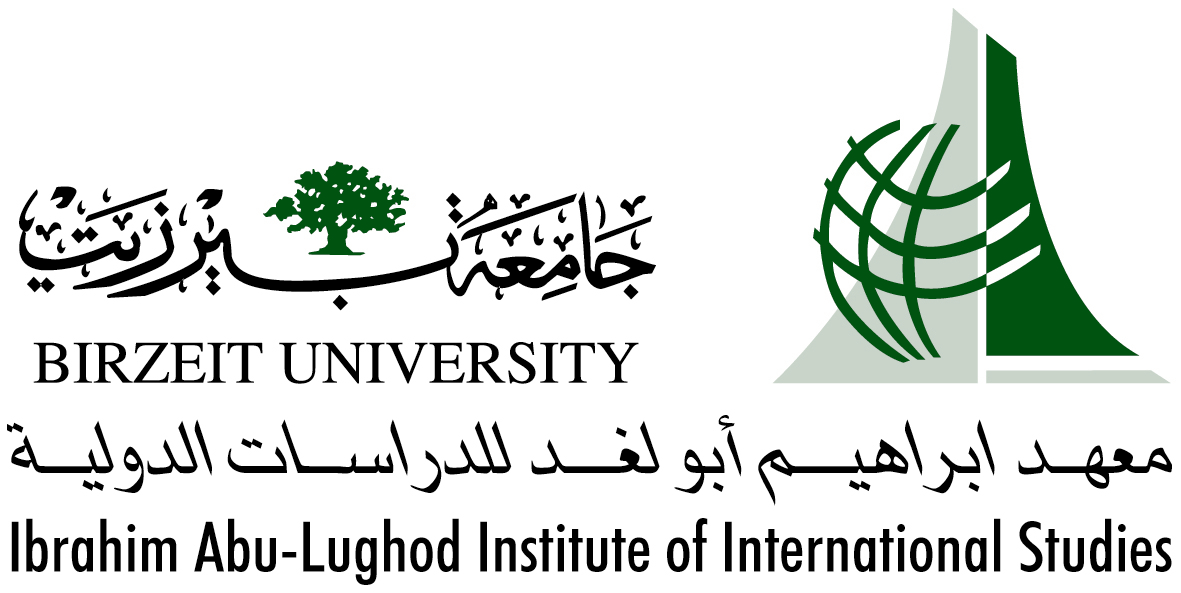 